Έχοντας υπόψη:1. Το Π.Δ. 50/96, όπως συμπληρώθηκε με το Π.Δ 100/97.2. Την υπ. αριθμ. 05/18-05-2023 πράξη του ΠΥΣΔΕ Δυτικής Αττικής.ΑΠΟΦΑΣΙΖΟΥΜΕΔιαπιστώνουμε υπεραριθμία εκπαιδευτικών κατά κλάδο και σχολική μονάδα ως εξής:                                                                      Ο Αν. Διευθυντής της Διεύθυνσης                                                                   Δ.Ε. Δυτικής Αττικής                                                                     Ελευθέριος Σ. Καλαϊτζόγλου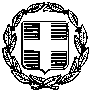 ΕΛΛΗΝΙΚΗ ΔΗΜΟΚΡΑΤΙΑΥΠΟΥΡΓΕΙΟ ΠΑΙΔΕΙΑΣ ΚΑΙ ΘΡΗΣΚΕΥΜΑΤΩΝΠΕΡΙΦΕΡΕΙΑΚΗ ΔΙΕΥΘΥΝΣΗ ΠΡΩΤΟΒΑΘΜΙΑΣΚΑΙ ΔΕΥΤΕΡΟΒΑΘΜΙΑΣ ΕΚΠΑΙΔΕΥΣΗΣ ΑΤΤΙΚΗΣΔΙΕΥΘΥΝΣΗ ΔΕΥΤΕΡΟΒΑΘΜΙΑΣ ΕΚΠΑΙΔΕΥΣΗΣΔΥΤΙΚΗΣ ΑΤΤΙΚΗΣΠΥΣΔΕΤαχ.  Δ/νση	: Ίωνος Δραγούμη 24 Τ.Κ.		: 19 200  ΕλευσίναΠληροφορίες	: Α. Μπενέκη,                                  Μ. ΠαρθενίουΤηλέφωνο	: 210 5561359E-mail		: pysde@dide-dytik.att.sch.grΕλευσίνα, 18/05/2023Αριθμ. Πρωτ.:  4342ΠΡΟΣ:Σχολικές μονάδες ευθύνης                        ΑΠΟΦΑΣΗΟΜΑΔΑΣΧΟΛΕΙΩΝΣΧΟΛΙΚΗ ΜΟΝΑΔΑΚΛΑΔΟΣ (αριθμός υπεραρίθμων)1η1ο Γ/ΣΙΟ ΕΛΕΥΣΙΝΑΣ-1η2ο Γ/ΣΙΟ ΕΛΕΥΣΙΝΑΣ- 1η3ο Γ/ΣΙΟ ΕΛΕΥΣΙΝΑΣΠΕ06 (1)1η4ο Γ/ΣΙΟ ΕΛΕΥΣΙΝΑΣ-1ηΕΣΠ/ΝΟ Γ/ΣΙΟ ΜΕ Λ.Τ. ΕΛΕΥΣΙΝΑΣΠΕ78 (1)1η1ο ΓΕΛ ΕΛΕΥΣΙΝΑΣ-1η2ο ΓΕΛ ΕΛΕΥΣΙΝΑΣΠΕ01 (1)1η2ο ΓΕΛ ΕΛΕΥΣΙΝΑΣΠΕ80 (1)1η1o ΕΠΑΛ ΕΛΕΥΣΙΝΑΣ/           Π.ΕΠΑΛ ΕΛΕΥΣΙΝΑΣ-1ηΕΣΠ/ΝΟ ΕΠΑΛ ΕΛΕΥΣΙΝΑΣΠΕ83 (1)1ηΓ/ΣΙΟ ΜΑΓΟΥΛΑΣ-1ηΓΕΛ ΜΑΓΟΥΛΑΣ-2η1ο Γ/ΣΙΟ ΑΣΠΡΟΠΥΡΓΟΥ-2η2ο Γ/ΣΙΟ ΑΣΠΡΟΠΥΡΓΟΥ-2η3ο Γ/ΣΙΟ ΑΣΠΡΟΠΥΡΓΟΥ- 2η4ο Γ/ΣΙΟ ΑΣΠΡΟΠΥΡΓΟΥΠΕ07 (1)2ηΓΕΛ ΑΣΠΡΟΠΥΡΓΟΥΠΕ80 (1)2η1ο ΕΠΑΛ ΑΣΠΡΟΠΥΡΓΟΥΠΕ78 (1)3ηΓ/ΣΙΟ ΝΕΑΣ ΠΕΡΑΜΟΥ-3ηΓΕΛ ΝΕΑΣ ΠΕΡΑΜΟΥΠΕ78 (1)3η1ο Γ/ΣΙΟ ΜΕΓΑΡΩΝ-3η2ο Γ/ΣΙΟ ΜΕΓΑΡΩΝ-3η3ο Γ/ΣΙΟ ΜΕΓΑΡΩΝ-3η1ο ΓΕΛ ΜΕΓΑΡΩΝΠΕ78 (1)3η2ο ΓΕΛ ΜΕΓΑΡΩΝ-3η1ο ΕΠΑΛ ΜΕΓΑΡΩΝ-3ηΕΣΠ/ΝΟ ΕΠΑΛ ΜΕΓΑΡΩΝ-4η1ο Γ/ΣΙΟ ΜΑΝΔΡΑΣ-4ηΓΕΛ ΜΑΝΔΡΑΣ-4ηΓ/ΣΙΟ & Λ.Τ. ΒΙΛΙΩΝ-4ηΓ/ΣΙΟ ΕΡΥΘΡΩΝ-4ηΓΕΛ ΕΡΥΘΡΩΝ-5η1ο Γ/ΣΙΟ ΑΝΩ ΛΙΟΣΙΩΝ-5η2ο Γ/ΣΙΟ ΑΝΩ ΛΙΟΣΙΩΝ-5η3ο Γ/ΣΙΟ ΑΝΩ ΛΙΟΣΙΩΝ-5η4ο Γ/ΣΙΟ ΑΝΩ ΛΙΟΣΙΩΝΠΕ80 (1)5ηΕΣΠ/ΝΟ Γ/ΣΙΟ ΜΕ Λ.Τ. ΑΝΩ ΛΙΟΣΙΩΝΠΕ86 (1)5η1ο ΓΕΛ ΑΝΩ ΛΙΟΣΙΩΝΠΕ06 (1)5η2ο ΓΕΛ ΑΝΩ ΛΙΟΣΙΩΝ-5η3ο ΓΕΛ ΑΝΩ ΛΙΟΣΙΩΝ-5η1ο ΕΠΑΛ ΑΝΩ ΛΙΟΣΙΩΝΠΕ04 (1)5η1ο ΕΠΑΛ ΑΝΩ ΛΙΟΣΙΩΝΠΕ81 (1)5η1ο Γ/ΣΙΟ ΖΕΦΥΡΙΟΥΠΕ03 (1)5η2ο Γ/ΣΙΟ ΖΕΦΥΡΙΟΥΠΕ02 (1)5ηΓΕΛ ΖΕΦΥΡΙΟΥ-5ηΓ/ΣΙΟ ΦΥΛΗΣ-5ηΓΕΛ ΦΥΛΗΣ-6ηΕΝ. ΕΙΔ. ΕΠΑΓ. Γ/ΣΙΟ & ΓΕΛ ΕΛΕΥΣΙΝΑΣ-6ηΕ.Ε.Ε.Ε.Κ. ΕΛΕΥΣΙΝΑΣ-6ηΕΙΔ. Γ/ΣΙΟ ΑΝΩ ΛΙΟΣΙΩΝ-